Slavnostní den s volbou GURU „ODPAĎÁKA“     Na Biskupském gymnáziu, ZŠ a MŠ Bohosudov proběhla 5. června, právě na Mezinárodní den životního prostředí, přehlídka programů Sdružení Tereza, ve kterých je škola zapojena. Kromě Ekoškoly, kde jsme letos již potřetí obhájili titul, je to i program „Litter Less“ a „Menu pro změnu“.     Program Litter Less je mezinárodní program ohledně předcházení vzniku odpadu razící heslo, že je lepší odpad vůbec nevytvořit, než přemýšlet, jak ho likvidovat. Žáci naší školy na toto téma vytvořili kalendář „I malými činy můžeš změnit svět“, kde se zamýšleli, jaké drobnosti mohou následně velmi pomoci (například nosit svačinu ve znovupoužitelných obalech, topit s rozmyslem, využívat auto ve více lidech, nosit si svou vlastní tašku na nákup…) a své nápady doplnili krásnými a vtipnými ilustracemi. V rámci tohoto programu také žáci jeli 8. června na exkurzi na Čistírnu odpadních vod do Bystřan.     Program Menu pro změnu se zajímal o stravovací návyky a životní styl žáků a jejich rodin. Žáci Ekotýmu provedli dotazníkové šetření, úctyhodných 296 dotazníků vyhodnotili a zjistili, že rodiny našich žáků nakupují spíše podle ceny, než kvality, moc neznají farmářské trhy, ale pěstují si často vlastní ovoce a zeleninu, nechodí zas tak často do fastfoodů a snaží se moc neplýtvat jídlem, i když občas nějaké jídlo vyhodí. V rámci tohoto programu také proběhl projekt „Učíme se navzájem“, kdy Ekotým seznámil mladší spolužáky s různými druhy luštěnin, obilovin, ořechů, ovoce, zeleniny, ryb, s mexickou kuchyní, dále se vyráběl kuskus a palačinky. Také pojedou žáci 6. třídy na Klíny, aby se podívali, jak to chodí na farmě.     A nyní se již vrátíme ke Slavnostnímu dnu. V rámci programu proběhla módní přehlídka o nej (originálnějšího, kreativnějšího, módnějšího, lepšího…) GURU „ODPAĎÁKA“, kdy měli soutěžící za úkol vyrobit nápaditý, originální a zajímavý model z odpadového materiálu, tento model na sobě předvést a buď osobně, nebo za pomoci „návrháře“ publiku a porotě model patřičně vysvětlit a vtipně oglosovat. Nezbytným článkem soutěže byli samozřejmě soutěžící, ale také porota. V porotě nám zasedl místostarosta města Krupka Ing. Jaroslav Dubský, který nás tím velmi potěšil, navíc nepřišel s prázdnou, ale přinesl i dárečky pro naše vítěze (vstupy na lanovku, do štoly, do hasičského muzea od Města Krupka, bloky a trička od Ústeckého kraje). Dále v porotě zasedla zástupkyně Sdružení Tereza, paní Jitka Krbcová a zástupce vedení školy.      Porota měla nelehký úkol, protože všechny modely byly nápadité a propracované, nakonec se porota rozhodla všem soutěžícím udělit 1. místo. Výhrou pro každého soutěžícího byly kromě dárečků od pana místostarosty i skvostně vypadající a chutnající dorty, které vyrobila z kvalitních surovin biorestaurace Zahrada. Chtěli jsme soutěžící potěšit, ale hlavně všem ukázat, že se dají ze zdravých surovin (jako je čerstvé ovoce, kvalitní tvaroh, biomouka, biokakao, kuskus, přírodní sladidla…) vytvořit dezerty, které dobře vypadají, chutnají, a přesto „nezdevastují naše těla“.      Druhou částí programu byla tedy ochutnávka těchto zdravých dezertů a také ochutnávka špaldových palačinek a variací kuskusu, které pro své spolužáky, učitele a rodiče připravili žáci Ekotýmu. Protože čekatelů na palačinky přibývalo, pomohly s palačinkami i paní učitelky a maminky. K palačinkám všem moc chutnala domácí marmeláda od Mgr. Pechové a paní Nebeské. Žáčci z kroužku „Šikulky“ pro účastníky slavnosti vyrobili pod vedením Mgr. Krsové zdravé a chutné jednohubky, které osobně roznášeli, a zájemcům prozradili i recepty.      Slavnostní den se nám tak velmi vydařil, byl takovou příjemnou tečkou za všemi zajímavými akcemi a projekty, ale to by nebyl Ekotým, aby už nevymýšlel akce nové na nadcházející školní rok – máte se tedy na co těšit, zatím vám všem přejeme pěkné a dlouhé prázdniny                                                          za Ekotým Mgr. Věra Pavlátová, zástupce ředitelky školy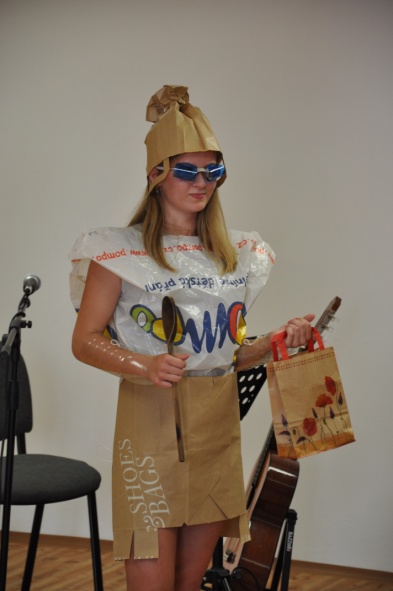 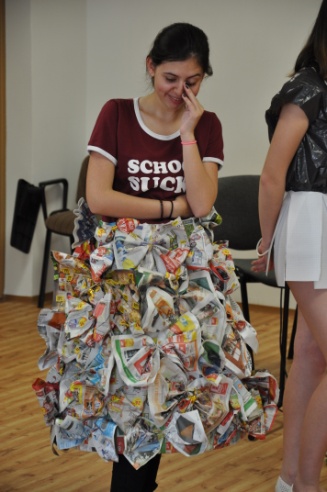 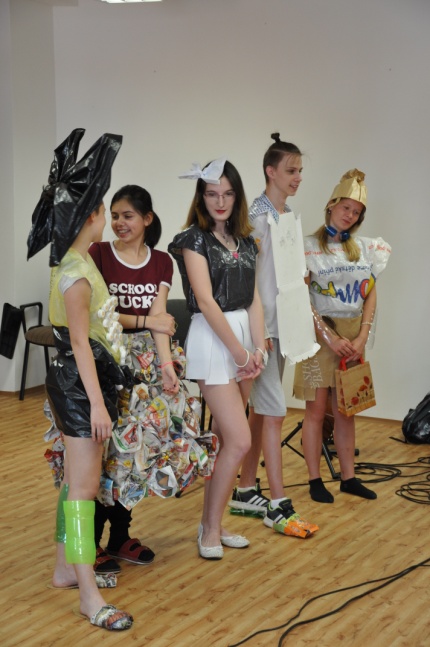 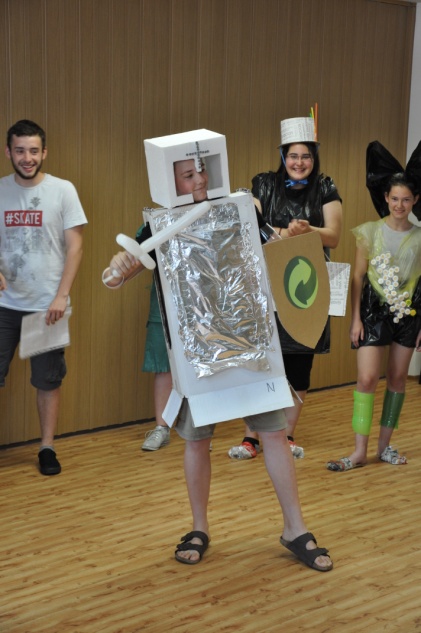 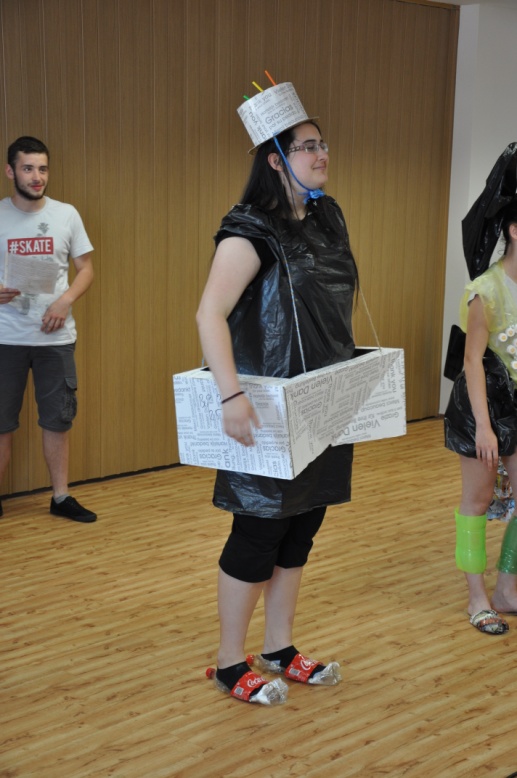 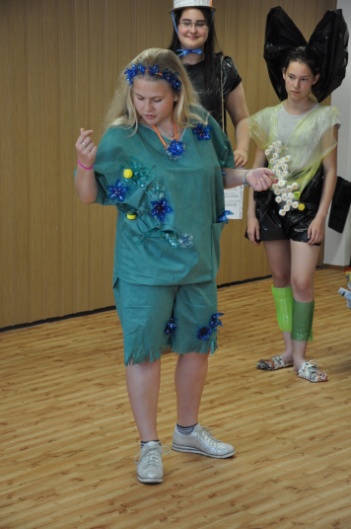 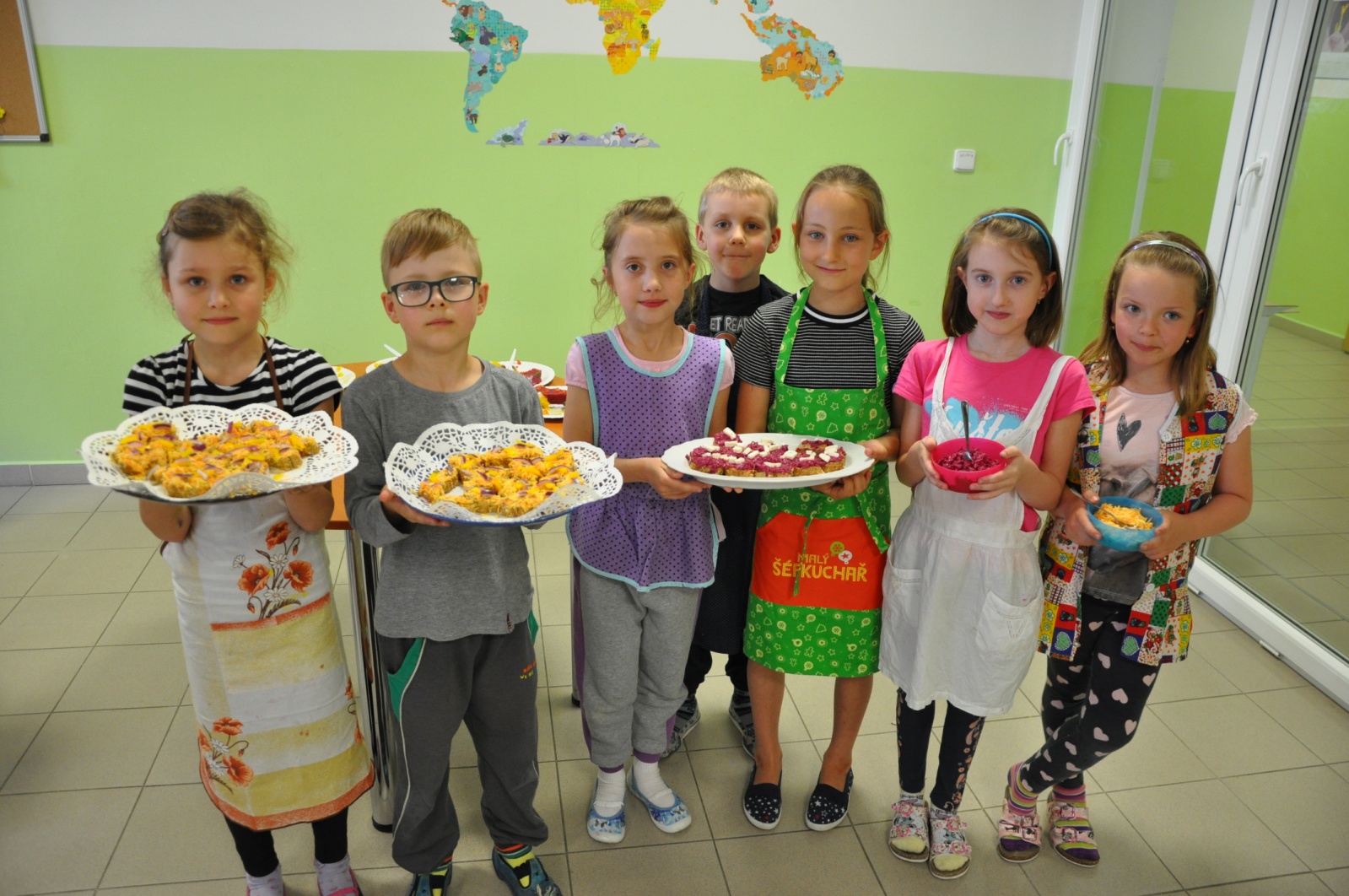 